Методика «Последовательность событий» А.Н. Бернштейна.Цель: исследование развития логического мышления, речи, способности к обобщению.Стимульный материал: серии сюжетных картин (3-6) с изображением последовательности событий 2 варианта:а) картинки с явным смыслом сюжета – по деталям изображения можно восстановить причинно-следственные и временные отношения;б) картинки со скрытым смыслом сюжета – когда требуется привлечь определенные знания о закономерностях явлений природы и окружающей действительности.Процедура проведения методики: перед ребенком кладутся произвольно картинки, связанные сюжетом. Ребенок должен понять сюжет, выстроить правильную последовательность событий и составить по картинке рассказ.Инструкция: «Посмотри, перед тобой лежат картинки, на которых нарисовано какое-то событие. Порядок картин перепутан, и тебе надо догадаться, как их поменять местами, чтобы стало ясно, что нарисовал художник. Подумай, переложи картинки, как ты считаешь нужным, а потом составь по ним рассказ о том событии, которое здесь изображено».Задание состоит из двух частей:	1) выкладывание последовательности событий картинок;2) устный рассказ по ним.После того, как ребенок разложил все картинки, экспериментатор записывает в протоколе (например, 5, 4, 1, 2, 3), и затем просит ребенка рассказать по порядку о том, что получилось. Если ребенок допустил ошибки, ему задают вопросы, цель которых помочь выявить допущенные ошибки.Выводы об уровне развития.Высокий – ребенок самостоятельно нашел последовательность картинок и составил логический рассказ. При неправильно найденной последовательности рисунков испытуемый тем не менее сочиняет логичную версию рассказа.Средний – ребенок правильно нашел последовательность, но не смог составить хорошего рассказа. Составление рассказа с помощью наводящих вопросов экспериментатора.Низкий – если: ребенок не смог найти последовательность картинок и отказался от рассказа;- по найденной им самим последовательности картинок составил нелогичный рассказ;- составленная ребенком последовательность не соответствует рассказу;- каждая картинка рассказывается отдельно, сама по себе, не связана с остальными – в результате не получается рассказа;- на каждом рисунке просто перечисляются отдельные предметы.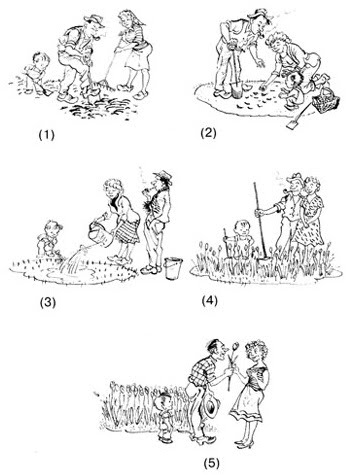 